Lampiran  7                                                                     RENCANA KEGIATAN   HARIAN (RKH) SIKLUS IITema 	:  Alam semesta/m atahari, bulan, bintangSemester/ Minggu	:  II/  XVKelompok 	:  AWaktu 	:  5 x 30 menit (1 x  Pertemuan)Pertemuan 	:  I Lampiran  8                  RENCANA KEGIATAN   HARIAN ( RKH )SIKLUS II Tema 	:  Alam semesta/m atahari, bulan, bintangSemester/ Minggu	:  II/  XVKelompok 	:  AWaktu 	: 5 x 30 menit (1 x Pertemuan )Pertemuan 	: II IndkatorIndkatorKegiatan PembelajaranKegiatan PembelajaranAlat /Sumber BelajarPenilaianPenilaianPenilaianIndkatorIndkatorKegiatan PembelajaranKegiatan PembelajaranAlat /Sumber BelajarAlatHasilHasilMentaati  tata tertib sekolahMentaati  tata tertib sekolahKegiatan Awal ( 30 Menit)BerbarisKegiatan Awal ( 30 Menit)BerbarisAnak dan guruObservasiMemberi dan membalas salamMemberi dan membalas salamSalam , menyanyiSalam , menyanyiAnak dan guruObservasiBerdoa sebelum dan sesudah melaksanakan kegiatan dengan keyakinannyaBerdoa sebelum dan sesudah melaksanakan kegiatan dengan keyakinannyaBerdoa Berdoa Anak dan guruObservasiMe loncat dari ketinggian 20 -30 cm Me loncat dari ketinggian 20 -30 cm Meloncat dari ketinggian 20 cm Meloncat dari ketinggian 20 cm Tongkat, kayu, tali Unjuk  Kerja Mau berpisah dengan ibu tanpa menagis Mau berpisah dengan ibu tanpa menagis Bercakap-cakap mau berpisah dengan ibu tanpa menagis Bercakap-cakap mau berpisah dengan ibu tanpa menagis Gambar ibu dan anak  Unjuk  Kerja Anak dapat mencari angka sesuai jumlahnya Anak dapat menunjukkan kempulan benda yang jumlahnya sama Mewarnai bentuk geometri dengan ukuran besarAnak dapat mencari angka sesuai jumlahnya Anak dapat menunjukkan kempulan benda yang jumlahnya sama Mewarnai bentuk geometri dengan ukuran besarKegiatan Inti ( 60 Menit)Menghubungkan gambar matahari dengan angka Menunjukkan kumpulan benda, Mis: gambar matahari, bulan yang jumlahnya sama  Mewarnai gambar segitiga, segiempat dan lingkaran besar Kegiatan Inti ( 60 Menit)Menghubungkan gambar matahari dengan angka Menunjukkan kumpulan benda, Mis: gambar matahari, bulan yang jumlahnya sama  Mewarnai gambar segitiga, segiempat dan lingkaran besar Gambar, angka Gambar-gambar Gambar geometri  dan krayon   Penugasan  PenugasanHasil  karya Membersihkan diri sendiri (menggosok gigi, mandi dan buang air)Berdoa sebelum dan sesudah melaksanakan kegiatan dengan keyakinannyaMau berbagi dengan teman Mengajak teman untuk berman Membersihkan diri sendiri (menggosok gigi, mandi dan buang air)Berdoa sebelum dan sesudah melaksanakan kegiatan dengan keyakinannyaMau berbagi dengan teman Mengajak teman untuk berman Kegiatan Istrahat ( 30 Menit)Cuci  tanganBerdoa Makan Bermain Kegiatan Istrahat ( 30 Menit)Cuci  tanganBerdoa Makan Bermain Air, ember, lap tanganGuru, anakBekal Alat  Permainan  ObservasiObservasiObservasi ObservasiMenggunakan dan dapat menjawab pertanyaan, apa, mengapa, dsbMenyanyi sampai 20 laguBerdoa sesudah melaksanakan kegiatan dengan keyakinannya Memberi dan membalas salamMenggunakan dan dapat menjawab pertanyaan, apa, mengapa, dsbMenyanyi sampai 20 laguBerdoa sesudah melaksanakan kegiatan dengan keyakinannya Memberi dan membalas salamKegiatan  Akhir  ( 30 MenitTanya jawab kegiatan satu hariMenyanyi  lagu  matahari Doa pulang Salam  Kegiatan  Akhir  ( 30 MenitTanya jawab kegiatan satu hariMenyanyi  lagu  matahari Doa pulang Salam  Anak dan guruAnak dan guru Anak dan guru Anak dan guru Observasi Observasi Observasi ObservasiMajene ,   23    April     2013Majene ,   23    April     2013Majene ,   23    April     2013Majene ,   23    April     2013Mengetahui: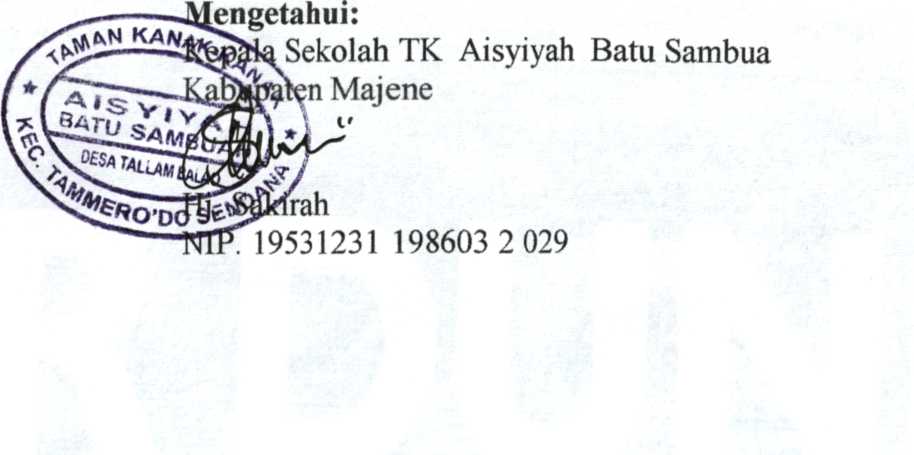 Kepala Sekolah TK  Aisyiyah  Batu SambuaKabupaten MajeneHj. SakirahNIP. Mengetahui:Kepala Sekolah TK  Aisyiyah  Batu SambuaKabupaten MajeneHj. SakirahNIP. Guru  Kelompok   A Kamliah Guru  Kelompok   A Kamliah Guru  Kelompok   A Kamliah Guru  Kelompok   A Kamliah IndkatorIndkatorKegiatan PembelajaranKegiatan PembelajaranAlat /Sumber BelajarPenilaianPenilaianPenilaianIndkatorIndkatorKegiatan PembelajaranKegiatan PembelajaranAlat /Sumber BelajarAlatHasilHasilMentaati  tata tertib sekolahMentaati  tata tertib sekolahKegiatan Awal ( 30 Menit)BerbarisKegiatan Awal ( 30 Menit)BerbarisAnak dan guruObservasiMemberi dan membalas salamMemberi dan membalas salamSalam , menyanyiSalam , menyanyiAnak dan guruObservasiBerdoa sebelum dan sesudah melaksanakan kegiatan dengan keyakinannyaBerdoa sebelum dan sesudah melaksanakan kegiatan dengan keyakinannyaBerdoa Berdoa Anak dan guruObservasiMeniru kembali 3-4 urutan kata Meniru kembali 3-4 urutan kata Menerukan kembali 4 urutan kata lagit gelap dimalam hari  Menerukan kembali 4 urutan kata lagit gelap dimalam hari  Anak dan guruObservasiAnak dapat menyebut angka 1-10 secara urut Anak dapat  menyebut angka 1-10 secara acak Anak dapat mencari angka sesuai jumlah benda Anak dapat menyebut angka 1-10 secara urut Anak dapat  menyebut angka 1-10 secara acak Anak dapat mencari angka sesuai jumlah benda Kegiatan Inti ( 60 Menit)Menyebut angka 1-10 secara urut Menyebut angka 1-10 secara acak Menghubungkan gambar matahari dengan angka sesuai jumlah benda Kegiatan Inti ( 60 Menit)Menyebut angka 1-10 secara urut Menyebut angka 1-10 secara acak Menghubungkan gambar matahari dengan angka sesuai jumlah benda Anak, kartu angkaAnak, kartu angkaGambar matahari, angka     Penugasan     Penugasan      Penugasan  Membersihkan diri sendiri (menggosok gigi, mandi dan buang air)Berdoa sebelum dan sesudah melaksanakan kegiatan dengan keyakinannyaMau berbagi dengan teman Mengajak teman untuk berman Membersihkan diri sendiri (menggosok gigi, mandi dan buang air)Berdoa sebelum dan sesudah melaksanakan kegiatan dengan keyakinannyaMau berbagi dengan teman Mengajak teman untuk berman Kegiatan Istrahat ( 30 Menit)Cuci  tanganBerdoa Makan Bermain Kegiatan Istrahat ( 30 Menit)Cuci  tanganBerdoa Makan Bermain Air, ember, lap tanganGuru, anakBekal Alat  Permainan  ObservasiObservasiObservasi ObservasiMengucapkan salam dengan baikMenggunakan dan dapat menjawab pertanyaan, apa, mengapa, dimana,berapa, bagaimana, dsbBerdoa pulang sekolah Member dan  membalas  salam Mengucapkan salam dengan baikMenggunakan dan dapat menjawab pertanyaan, apa, mengapa, dimana,berapa, bagaimana, dsbBerdoa pulang sekolah Member dan  membalas  salam Kegiatan  Akhir  ( 30 MenitBercakap-cakap tentang cara mengucapkan salam dengan baik Tanya jawab kegiatan satu hariDoa pulang Salam  Kegiatan  Akhir  ( 30 MenitBercakap-cakap tentang cara mengucapkan salam dengan baik Tanya jawab kegiatan satu hariDoa pulang Salam  Anak dan guruAnak dan guruAnak dan guru Anak dan guru Tanya Jawab Observasi Observasi ObservasiMajene ,   25    April     2013Majene ,   25    April     2013Majene ,   25    April     2013Majene ,   25    April     2013Mengetahui:Kepala Sekolah TK  Aisyiyah  Batu SambuaKabupaten MajeneHj. SakirahNIP. Mengetahui:Kepala Sekolah TK  Aisyiyah  Batu SambuaKabupaten MajeneHj. SakirahNIP. Guru  Kelompok   A Kamliah Guru  Kelompok   A Kamliah Guru  Kelompok   A Kamliah Guru  Kelompok   A Kamliah 